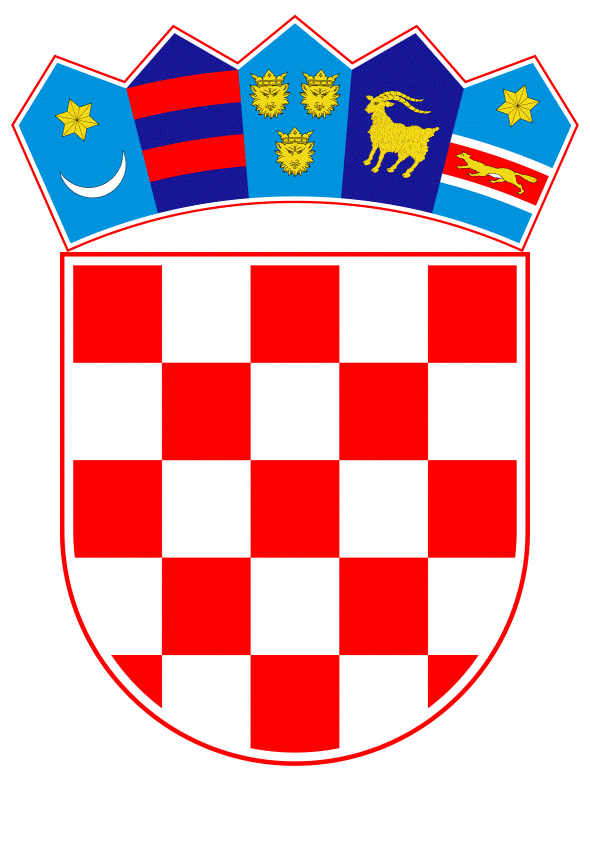 VLADA REPUBLIKE HRVATSKEZagreb, 22. ožujka 2023.______________________________________________________________________________________________________________________________________________________________________________________________________________________________Prijedlog	Na temelju članka 31. stavka 2. Zakona o Vladi Republike Hrvatske („Narodne novine“, br. 150/11., 119/14., 93/16., 116/18. i 80/22.), a u vezi s člankom 16. stavkom 3. Statuta Hrvatskog zavoda za javno zdravstvo, od 4. siječnja 2019., Vlada Republike Hrvatske je na sjednici održanoj ________ 2023. donijelao d l u k Uo davanju suglasnosti Hrvatskom zavodu za javno zdravstvo za sklapanje okvirnog sporazuma za nabavu usluga osiguranja, osiguranje imovine, osiguranje od javne odgovornosti, odgovornost prema djelatnicima te profesionalna odgovornost pružatelja zdravstvene zaštite I.Daje se suglasnost Hrvatskom zavodu za javno zdravstvo, za sklapanje okvirnog sporazuma za nabavu usluga osiguranja, osiguranje imovine, osiguranje od javne odgovornosti, odgovornost prema djelatnicima te profesionalna odgovornost pružatelja zdravstvene zaštite, s ponuditeljem CROATIA osiguranje d.d., iz Zagreba, u iznosu od 316.958,75 eura, za koji su sredstva osigurana u Državnom proračunu Republike Hrvatske za 2023. godinu i projekcijama za 2024. i 2025. godinu, na pozicijama Hrvatskog zavoda za javno zdravstvo, na Aktivnosti A884001 Administracija i upravljanje, izvoru financiranja 11 - Opći prihodi i primici, sukladno Odluci Upravnog vijeća Hrvatskog zavoda za javno zdravstvo, Klasa: 012-04/22-15/1, URBROJ: 381-15-22-3, Broj: UV-II/25-22, od 24. veljače 2022. II.Ova Odluka stupa na snagu danom donošenja.KLASA: URBROJ: Zagreb, PREDSJEDNIKmr. sc. Andrej PlenkovićO B R A Z L O Ž E NJ EHrvatski zavod za javno zdravstvo (u daljnjem tekstu: HZJZ) proveo je otvoreni postupak javne nabave u skladu sa Zakonom o javnoj nabavi, za predmet nabave: Usluge osiguranja - Osiguranje imovine, osiguranje od javne odgovornosti, odgovornost prema djelatnicima i profesionalne odgovornosti pružatelja zdravstvene zaštite.Postupak javne nabave predmetnih usluga proveden je za razdoblje od četiri godine, a predmetne usluge će se realizirati sklapanjem okvirnog sporazuma za nabavu usluga osiguranja, osiguranje imovine, osiguranje od javne odgovornosti, odgovornost prema djelatnicima te profesionalna odgovornost pružatelja zdravstvene zaštite za četverogodišnje razdoblje te jednogodišnjih ugovora koji će se sklapati na temelju navedenog okvirnog sporazuma. Nakon izvršenog pregleda i ocjene ponude, HZJZ je Odlukom o odabiru za cjelokupni predmet nabave od 20. travnja 2022., odabrao ponudu ponuditelja CROATIA osiguranje d.d., iz Zagreba, u iznosu od 316.958,75 eura (2.388.125,72 kuna). U postupku javne nabave zaprimljene su dvije ponude i to CROATIA osiguranje d.d., iz Zagreba, u iznosu od 316.958,75 eura (2.388.125,72 kuna) i HOK osiguranje d.o.o. iz Zagreba u iznosu od 374.490,94 eura (2.821.601.96 kuna). Ponuda CROATIA osiguranje d.d., iz Zagreba, u iznosu od 316.958,75 eura (2.388.125,72 kuna) je ocijenjena valjanom i ekonomski najpovoljnijom. U postupku javne nabave nije bilo izjavljenih žalbi. Usluga osiguranja ne podliježe oporezivanju po Zakonu o porezu na dodanu vrijednost.Upravno vijeće HZJZ-a donijelo je Odluku od 24. veljače 2022., kojom je ravnatelju HZJZ-a dana prethodna suglasnost za sklapanje ugovora s odabranim ponuditeljem nakon pribavljanja suglasnosti Vlade Republike Hrvatske za sklapanje ugovora sukladno članku 16. Statuta HZJZ-a.Sredstva za plaćanje obveza po navedenom okvirnom sporazumu i jednogodišnjim ugovorima koje se sklapanju na temelju okvirnog sporazuma osigurana su u Državnom proračunu Republike Hrvatske za 2023. godinu projekcijama za 2024. i 2025. godinu, na Aktivnosti A884001 Administracija i upravljanje, izvoru financiranja 11 - Opći prihodi i primici, poziciji 37 - Naknade građanima i kućanstvima na temelju osiguranja i druge naknade i to u 2023. u iznosu od 79.239,69 eura, u 2024. u iznosu od 79.239,69 eura, u 2025. u iznosu od 79.239,69 eura, dok će se za 2026. na istim pozicijama planirati iznos od 79.239,69 eura. Plaćanja koja će proizlaziti iz obveza preuzetih okvirnim sporazumom, Ministarstvo zdravstva, HZJZ obvezno će uključiti u svoj financijski plan, u godini u kojoj obveza dospijeva. Sukladno članku 16. stavku 3. Statuta HZJZ-a potrebno je u slučajevima kada vrijednost pojedinog ugovora prelazi 265.445,62 eura (2.000.000,00 kuna) bez PDV-a, za sklapanje ugovora o stjecanju imovine pribaviti suglasnost Vlade Republike Hrvatske.Slijedom navedenog, predlaže se Vladi Republike Hrvatske donošenje odluke o davanju suglasnosti Hrvatskom zavodu za javno zdravstvo za sklapanje okvirnog sporazuma za nabavu usluga osiguranja, osiguranje imovine, osiguranje od javne odgovornosti, odgovornost prema djelatnicima te profesionalna odgovornost pružatelja zdravstvene zaštite.Predlagatelj:Ministarstvo zdravstvaPredmet:Prijedlog odluke o davanju suglasnosti Hrvatskom zavodu za javno zdravstvo za sklapanje okvirnog sporazuma za nabavu usluga osiguranja, osiguranje imovine, osiguranje od javne odgovornosti, odgovornost prema djelatnicima te profesionalna odgovornost pružatelja zdravstvene zaštite